Il presente Format è stato adattato secondo quanto disposto dal Garante per la Protezione dei Dati Personali con le "Linee guida in materia di trattamento di dati personali, contenuti anche in atti e documenti amministrativi, effettuato per finalità di pubblicità e trasparenza sul web da soggetti pubblici e da altri enti obbligati" (Pubblicato sulla Gazzetta Ufficiale n. 134 del 12 giugno 2014).Nella compilazione del presente CV non devono essere inseriti dall’interessato i dati personali di cui al D.Lgs. 196/2003; si invita pertanto l’estensore del CV a non inserire ulteriori dati rispetto a quelli evidenziati nelle note rimuovendo gli eventuali campi vuoti.L’estensore del CV non dovrà apporre la firma.Autorizzo il trattamento dei miei dati personali ai sensi dell’art. 13 d. lgs. 30 giugno 2003 n°196 – “Codice in materia di protezione dei dati personali” e dell’art. 13 GDPR 679/16 – “Regolamento europeo sulla protezione dei dati personali”, esclusivamente nell’ambito del procedimento per il quale la presente dichiarazione viene resa. INFORMAZIONI PERSONALIStefano Tasin  POSIZIONE OCCUPAZIONEATTIVITà PROFESSIONALETITOLO DI STUDIO dichiarazioni personaliPerito industriale specializzazione edilizia libero professionista titolare di studio tecnicoESPERIENZA PROFESSIONALE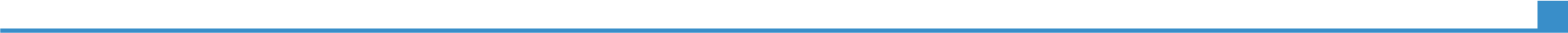 Dal  1998 al 2017Dal  1992 al 1998Libero professionista  con studio tecnico di progettazione edile in Trento. Collaborazioni tecniche con stufi professionali di igegneria ed architettura.ISTRUZIONE E FORMAZIONENel  1992Nel 1997Nel  1998Diplomato Perito Edile all’ Istituto Tecnico Industriale “M. Buonarroti” di Trento.Diploma di abilitazione all’esercizio della Libera professione di Perito Industriale – Specializzaione EdiliziaIscrizione al Collegio dei Periti Industriali di Trento.Nel  1998Dal 1998 al 2017Nel 2005-2006Nel 2007Dal 2007 al 2017Dal 2008 al 20017Dal 2010 al 2017Corso della Sicurezza del Lavoro D.Lgs. 494/96.Aggiornamenti formativi nell’ambito della professione svolta e nel mantenimento delle abilitazioni conseguitePartecipazione al corso per Consulente tecnico d’ufficio e di parte nei procedimenti Civili e PenaliPartecipazione al Corso Base CASA CLIMAComponente del consiglio direttivo del Collegio Periti Industriali e Periti Laureati della Provincia di TrentoCoordinatore della CSO Edilizia del consiglio direttivo del Collegio Periti Industriali e Periti Laureati della Provincia di TrentoRappresentante del Collegio dei Periti Industriali al Tavolo di lavoro del Comitato Interprofessionale di Trento  per la revisione della  Legge Urbanistica della P.A.T.Dal 2008 al 2016Nel  2014Nel 2015Nel  2014-2015Rappresentante del Collegio dei Periti Industriali al Tavolo d’Ambito delle Libere Prfessioni della Provincia autonoma di Trento – Gi.Pro.Partecipazione all’attivita’ di formazione per “certificatori energetici” organizzata dal Collegio dei Periti Industriali e dei Periti Industriali Laureati della Provincia di Trento.Superamento esame e conseguimento dell’abilitazione di Certificatore Energetico Partecipazione al corso di alta formazione in estimo e valutazione immobiliare organizzato dal Consiglio Nazionale dei Periti Industriali e periti Industriali LaureatiCOMPETENZE PERSONALILingua madreItalianoItalianoItalianoItalianoItalianoAltre lingueCOMPRENSIONE COMPRENSIONE PARLATO PARLATO PRODUZIONE SCRITTA Altre lingueAscolto Lettura Interazione Produzione orale TEDESCOA2A1A2A1A1Sostituire con il nome del certificato di lingua acquisito. Inserire il livello, se conosciutoSostituire con il nome del certificato di lingua acquisito. Inserire il livello, se conosciutoSostituire con il nome del certificato di lingua acquisito. Inserire il livello, se conosciutoSostituire con il nome del certificato di lingua acquisito. Inserire il livello, se conosciutoSostituire con il nome del certificato di lingua acquisito. Inserire il livello, se conosciutoLivelli: A1/2 Livello base - B1/2 Livello intermedio - C1/2 Livello avanzato Quadro Comune Europeo di Riferimento delle LingueLivelli: A1/2 Livello base - B1/2 Livello intermedio - C1/2 Livello avanzato Quadro Comune Europeo di Riferimento delle LingueLivelli: A1/2 Livello base - B1/2 Livello intermedio - C1/2 Livello avanzato Quadro Comune Europeo di Riferimento delle LingueLivelli: A1/2 Livello base - B1/2 Livello intermedio - C1/2 Livello avanzato Quadro Comune Europeo di Riferimento delle LingueLivelli: A1/2 Livello base - B1/2 Livello intermedio - C1/2 Livello avanzato Quadro Comune Europeo di Riferimento delle LingueCompetenze comunicativeBuone competenze comunicative acquisite durante l’esperienza professionale a contatto con committenti privati ed amministrazioni pubbliche.Competenze organizzative e gestionaliBuone competenze organizzative e gestionali maturate durante la gestione degli incarichi eseguiti sia individualmente che in team con collaboratori estrni.Competenze professionaliCompetenze professionali possedute nel svolgere incarichi per committenti privati e pubbliche Amministrazioni inerenti la progettazione, direzione lavori di edifici civili, industriali, stradali, e la redazione di stime e perizie immobiliari nonchè la stesura di computi metrici estimativi, contabilità lavori, contratti d’appalto,  coordinatore della sicurezza in fase di progettazione ed esecuzione di cui al D.Lgs n° 81 del 09/04/2008 e s.m. ; rilievi topografici, frazionamenti, pratiche catastali e tavolari. Competenze informaticheBuona padronanza degli strumenti Microsoft Office e programmi per redazione di computi e contabilità cantiere Primus, software per disegno tecnico Autocad ecc. Altre competenzeBuona competenza nell’ uso di stazione totale (Leica) per la redazione di rilievi topografici e programmi specifici per l’elaborazione dei dati di misura - Topko.Patente di guidaA  -  BULTERIORI INFORMAZIONIPubblicazioniPresentazioniProgettiConferenzeSeminariRiconoscimenti e premiArticoli tematici sulla rivista periodica “L’Informatore” del Collegio dei Periti Industriali e Periti Laureati della Provincia di TrentoPubblicazione ai fini dellaNormativa in materia di  Trasparenza ex D.Lgs 33/2013 e Trattamento dati personaliIl presente CV è oggetto di pubblicazione obbligatoria sul sito istituzionale della Società nella sezione “Società trasparente” ai sensi del  D.Lgs. 33/2013; Si autorizza quindi la pubblicazione del presente CV al fine di adempiere alle disposizioni in materia di trasparenza. Si autorizza il trattamento dei dati ai sensi del D. Lgs. 30 giugno 2003, n. 196 "Codice in materia di protezione dei dati personali”.